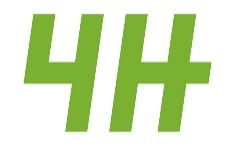            Osaava kerhonohjaaja           4H-kerhonohjaajakurssi 30.-31.8.2019	  Leirikartano, SastamalaAIKA                             	Kurssi alkaa perjantaina  klo 17                                                                          päättyy lauantaina  klo 17PAIKKA	Leirikartano, SastamalaOsoite: Yli-Houhalantie 34, 38280 SASTAMALAKENELLE      	Kerhonohjaajakoulutus yli 13-vuotiaille.	Koulutukseen mahtuu 20 osallistujaaHINTA	Kurssin hinta Sastamalan 4H:n jäseniltä on 10 €/kurssilainen. Muilta maksu on 20 €.  Kurssimaksu kerätään käteisellä kurssille tultaessa.ILMOITTAUTUMINEN		23.8.2019 mennessä s.postilla: outi.jokela@4h.fi			tai  puh. puh. 040-573 7585 / Outi			Muista ilmoittaa ruokavalio, jos on.OTA MUKAAN	* Muistiinpanovälineet ja oman kerhon 4H-kerhon päiväkirja, jos sinulla on* Omat lakanat ja tyynyliinat  * Henkilökohtaiset tavarat, pyyhe, uima-asu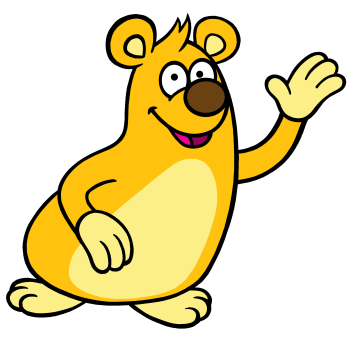 * Vaatteet ja jalkineet, joilla voit olla sisällä sekä ulkonaENNAKKOTEHTÄVÄ:  Mieti kerhoon sopiva hyvä leikki-idea, jonka voit opettaa muille. KURSSIN SISÄLTÖ:	* Kerhon suunnittelu ja raportointi		* Ohjaajan tehtävät ja erilaiset kerhotilanteet		* Kerhoideat ja leikit		* Turvallinen 4H-kerho		* 4H-tietousTervetuloa!Lisätietoja: 	Outi Jokela, Sastamalan 4H-yhdistys  puh. 040-573 7585, outi.jokela@4h.fiKurssin järjestäjä: Sastamalan 4H-yhdistys                       Koulutusta tukee                             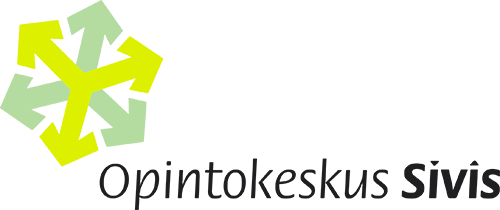 